В соответствии с Федеральным законом от 30 сентября 2017 года № 286-ФЗ «О внесении изменений в часть вторую Налогового кодекса Российской и отдельные законодательные акты Российской Федерации» в целях регулирования налоговых правоотношений Собрание депутатов Орининского сельского поселения Моргаушского   района  Чувашской  Республики р е ш и л о:1. Внести в решение Собрания депутатов Орининского сельского поселения Моргаушского района Чувашской Республики от 14 ноября 2014 года № С-45/1 «Об утверждении Положения о вопросах налогового регулирования в Орининском сельском поселении Моргаушского района Чувашской Республики, отнесенных законодательством Российской Федерации и Чувашской Республики о налогах и сборах к ведению органов местного самоуправления» (далее – Решение) следующее изменение:1.1. в приложении к Решению:1.1.1. в статье 26 слова «жилое помещение (квартира, комната)» заменить словами «квартира, комната». 2. Настоящее Решение вступает в силу по истечении одного месяца после его официального опубликования, но не ранее 1 января 2018 года.Глава Орининскогосельского поселения                                                     С.В.БардасовЧĂВАШ РЕСПУБЛИКИМУРКАШ РАЙОНĚ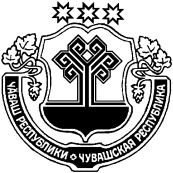 ЧУВАШСКАЯ РЕСПУБЛИКАМОРГАУШСКИЙ  РАЙОНОРИНИН  ЯЛ  ПОСЕЛЕНИЙĚНДЕПУТАТСЕН ПУХĂВĚЙЫШĂНУ12.12.    2017 №  С-31/3Патаккасси ялěСОБРАНИЕ ДЕПУТАТОВОРИНИНСКОГО СЕЛЬСКОГОПОСЕЛЕНИЯРЕШЕНИЕ12.12.    2017 №  С-31/3д.ПадаккасыО внесении изменения в решение Собрания депутатов Орининского сельского поселения Моргаушского района Чувашской Республики от 14 ноября 2014 года № С-45/1 «Об утверждении Положения о  вопросах налогового регулирования в Орининском сельском поселении Моргаушского района Чувашской Республики, отнесенных законодательством Российской Федерации и Чувашской Республики о налогах и сборах к ведению органов местного самоуправления» 